Uitslag Meting Better Life Int.Naam 			:                                         Datum meting 	:                                         Leeftijd:Tijdstip meting	:                                         Lengte: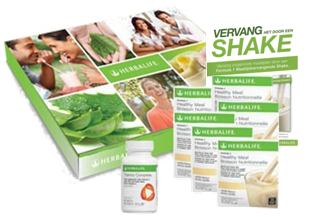 Probeer ook ons 3 Day Try Out pakket.  6 Dagen een gezond ontbijt of 3 dagen afslanken voor € 10,00Better Life Int.S. v. Haerlemstr. 196 | 1962 VG  Heemskerk0620647723 | ton@better-life.nl | www.better-life.nlUitslag Meting Better Life Int.Naam 			:                                        Datum meting 	:                                        Leeftijd:Tijdstip meting	:                                        Lengte:Probeer ook ons 3 Day Try Out pakket  6 Dagen een gezond ontbijt of 3 dagen afslanken voor € 10,00Better Life Int.S. v. Haerlemstr. 196 | 1962 VG  Heemskerk0620647723 | ton@better-life.nl | www.better-life.nlConditieniveauVisceraal vet1   - 12: gezonde viscerale waard13 - 59: hoge viscerale waardConditieniveauVisceraal vet1   - 12: gezonde viscerale waard13 - 59: hoge viscerale waard1Gewicht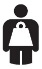 2B M I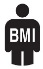 3Vet percentage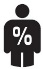 Vrouwen        20-39 jaar = 21 tot 33          40-59 jaar = 23 tot 34          60-79 jaar = 24 tot 36Mannen         20-39 jaar =   8 tot 20           40-59 jaar = 11 tot 22         60-79 jaar = 13 tot 25Vrouwen        20-39 jaar = 21 tot 33          40-59 jaar = 23 tot 34          60-79 jaar = 24 tot 36Mannen         20-39 jaar =   8 tot 20           40-59 jaar = 11 tot 22         60-79 jaar = 13 tot 25Vrouwen        20-39 jaar = 21 tot 33          40-59 jaar = 23 tot 34          60-79 jaar = 24 tot 36Mannen         20-39 jaar =   8 tot 20           40-59 jaar = 11 tot 22         60-79 jaar = 13 tot 25Vrouwen        20-39 jaar = 21 tot 33          40-59 jaar = 23 tot 34          60-79 jaar = 24 tot 36Mannen         20-39 jaar =   8 tot 20           40-59 jaar = 11 tot 22         60-79 jaar = 13 tot 254Water percentage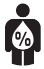 Vrouwen       45 tot 60 %Mannen        50 tot 65 % Vrouwen       45 tot 60 %Mannen        50 tot 65 % Vrouwen       45 tot 60 %Mannen        50 tot 65 % Vrouwen       45 tot 60 %Mannen        50 tot 65 % 5Spiermassa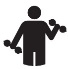 6Conditieniveau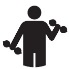 7Botmassa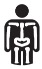 Vrouwen  (gemiddeld)     < 50 kg = 1,95 kg         50-75 kg = 2,40 kg         >75 kg = 2,95 kgMannen   (gemiddeld)     < 65 kg = 2,66 kg         65-95 kg = 3,29 kg         >95 kg = 3,69 kgVrouwen  (gemiddeld)     < 50 kg = 1,95 kg         50-75 kg = 2,40 kg         >75 kg = 2,95 kgMannen   (gemiddeld)     < 65 kg = 2,66 kg         65-95 kg = 3,29 kg         >95 kg = 3,69 kgVrouwen  (gemiddeld)     < 50 kg = 1,95 kg         50-75 kg = 2,40 kg         >75 kg = 2,95 kgMannen   (gemiddeld)     < 65 kg = 2,66 kg         65-95 kg = 3,29 kg         >95 kg = 3,69 kgVrouwen  (gemiddeld)     < 50 kg = 1,95 kg         50-75 kg = 2,40 kg         >75 kg = 2,95 kgMannen   (gemiddeld)     < 65 kg = 2,66 kg         65-95 kg = 3,29 kg         >95 kg = 3,69 kg8B M R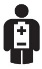 Basaal Metabolisme = het aantal calorieën dat het lichaam in ruststand nodig heeft om te kunnen functionerenBasaal Metabolisme = het aantal calorieën dat het lichaam in ruststand nodig heeft om te kunnen functionerenBasaal Metabolisme = het aantal calorieën dat het lichaam in ruststand nodig heeft om te kunnen functionerenBasaal Metabolisme = het aantal calorieën dat het lichaam in ruststand nodig heeft om te kunnen functioneren9Metabolische leeftijd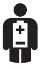 10Visceraal vet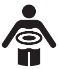 1Gewicht2B M I3Vet percentageVrouwen        20-39 jaar = 21 tot 33          40-59 jaar = 23 tot 34          60-79 jaar = 24 tot 36Mannen         20-39 jaar =   8 tot 20           40-59 jaar = 11 tot 22         60-79 jaar = 13 tot 25Vrouwen        20-39 jaar = 21 tot 33          40-59 jaar = 23 tot 34          60-79 jaar = 24 tot 36Mannen         20-39 jaar =   8 tot 20           40-59 jaar = 11 tot 22         60-79 jaar = 13 tot 25Vrouwen        20-39 jaar = 21 tot 33          40-59 jaar = 23 tot 34          60-79 jaar = 24 tot 36Mannen         20-39 jaar =   8 tot 20           40-59 jaar = 11 tot 22         60-79 jaar = 13 tot 25Vrouwen        20-39 jaar = 21 tot 33          40-59 jaar = 23 tot 34          60-79 jaar = 24 tot 36Mannen         20-39 jaar =   8 tot 20           40-59 jaar = 11 tot 22         60-79 jaar = 13 tot 254Water percentageVrouwen       45 tot 60 %Mannen        50 tot 65 % Vrouwen       45 tot 60 %Mannen        50 tot 65 % Vrouwen       45 tot 60 %Mannen        50 tot 65 % Vrouwen       45 tot 60 %Mannen        50 tot 65 % 5Spiermassa6Conditieniveau7BotmassaVrouwen  (gemiddeld)     < 50 kg = 1,95 kg         50-75 kg = 2,40 kg         >75 kg = 2,95 kgMannen   (gemiddeld)     < 65 kg = 2,66 kg         65-95 kg = 3,29 kg         >95 kg = 3,69 kgVrouwen  (gemiddeld)     < 50 kg = 1,95 kg         50-75 kg = 2,40 kg         >75 kg = 2,95 kgMannen   (gemiddeld)     < 65 kg = 2,66 kg         65-95 kg = 3,29 kg         >95 kg = 3,69 kgVrouwen  (gemiddeld)     < 50 kg = 1,95 kg         50-75 kg = 2,40 kg         >75 kg = 2,95 kgMannen   (gemiddeld)     < 65 kg = 2,66 kg         65-95 kg = 3,29 kg         >95 kg = 3,69 kgVrouwen  (gemiddeld)     < 50 kg = 1,95 kg         50-75 kg = 2,40 kg         >75 kg = 2,95 kgMannen   (gemiddeld)     < 65 kg = 2,66 kg         65-95 kg = 3,29 kg         >95 kg = 3,69 kg8B M RBasaal Metabolisme = het aantal calorieën dat het lichaam in ruststand nodig heeft om te kunnen functionerenBasaal Metabolisme = het aantal calorieën dat het lichaam in ruststand nodig heeft om te kunnen functionerenBasaal Metabolisme = het aantal calorieën dat het lichaam in ruststand nodig heeft om te kunnen functionerenBasaal Metabolisme = het aantal calorieën dat het lichaam in ruststand nodig heeft om te kunnen functioneren9Metabolische leeftijd10Visceraal vetResultaatConditieniveau1Ongemerkt zwaarlijvig2zwaarlijvig3Stevig gebouwd4Te weinig lichaamsbeweging5standaard6Standaard gespierd7mager8mager en gespierd9gespierdResultaatConditieniveau1Ongemerkt zwaarlijvig2zwaarlijvig3Stevig gebouwd4Te weinig lichaamsbeweging5standaard6Standaard gespierd7mager8mager en gespierd9gespierd